Travelling Colours
 What colours can you see?What new colours have been made?What can you see happening to the colours?Where is the water going?What is the kitchen roll doing?What has happened to the amount of water in the beaker?Do you think you could use a different liquid?Can you think of any other materials that absorb water?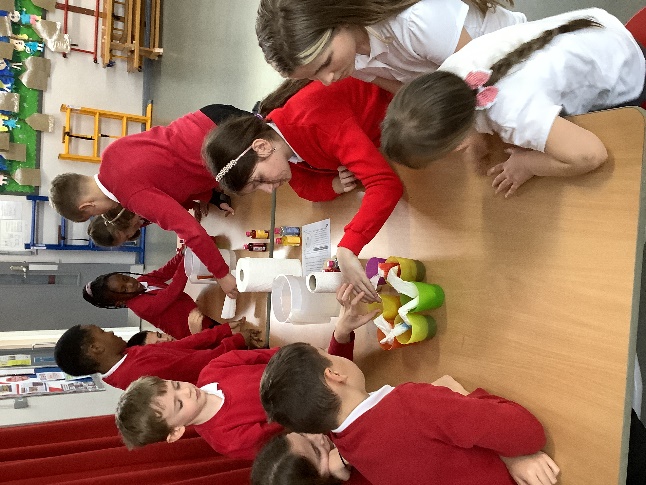 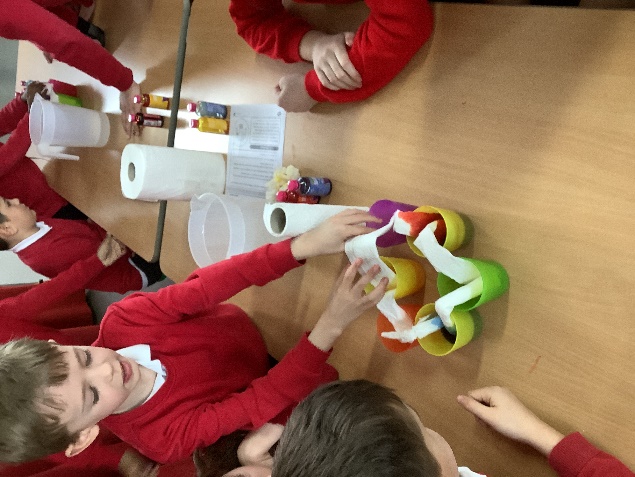 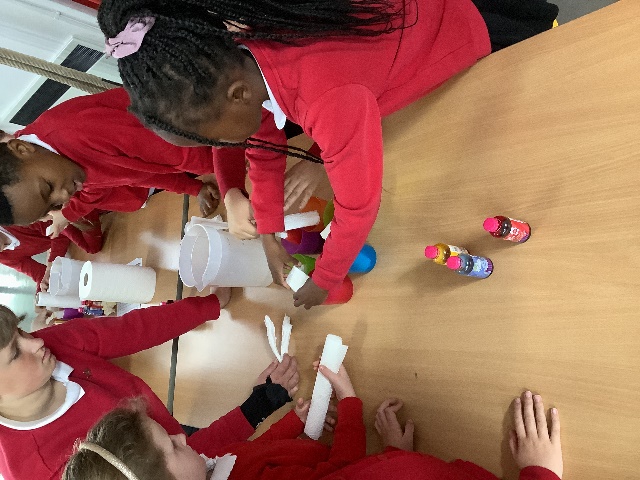 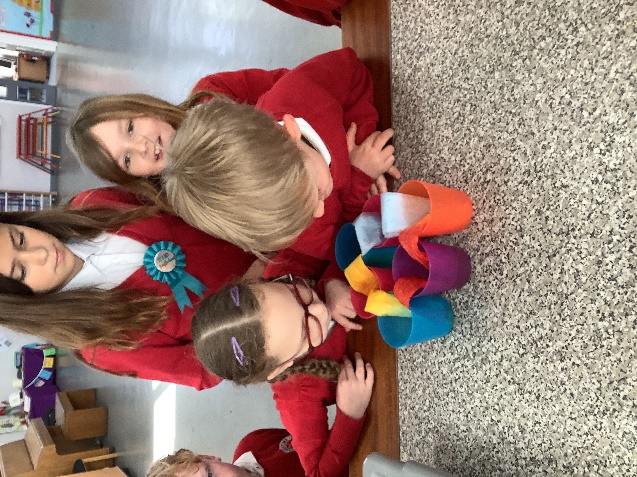 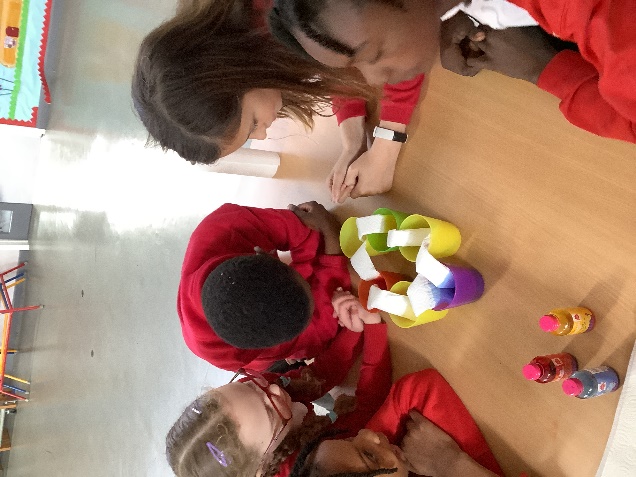 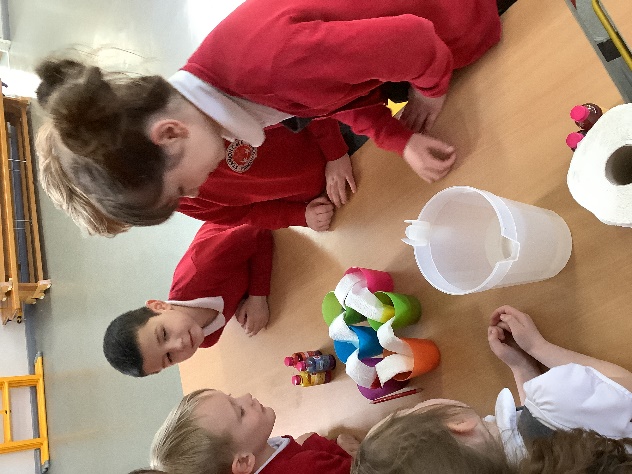 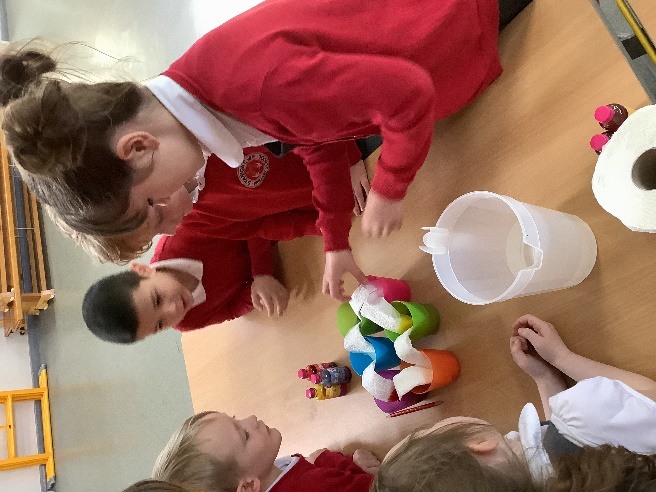 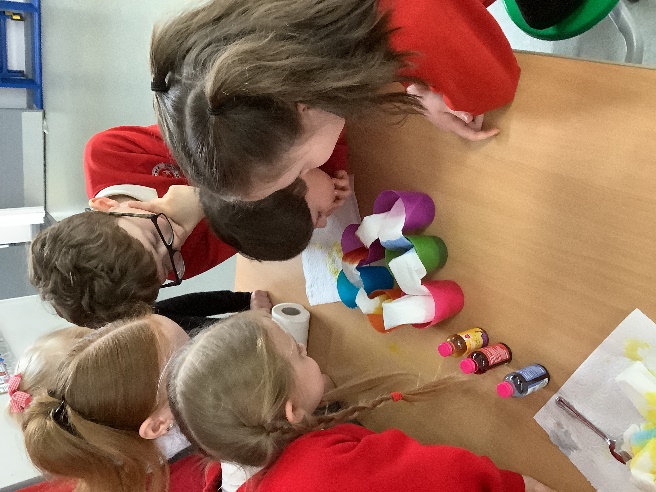 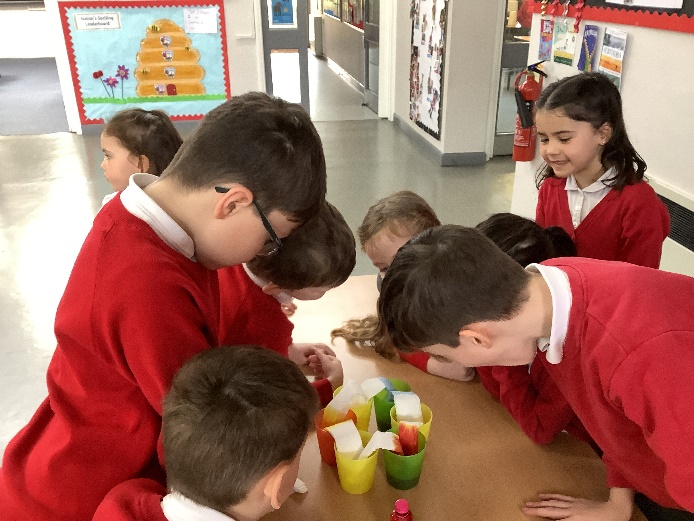 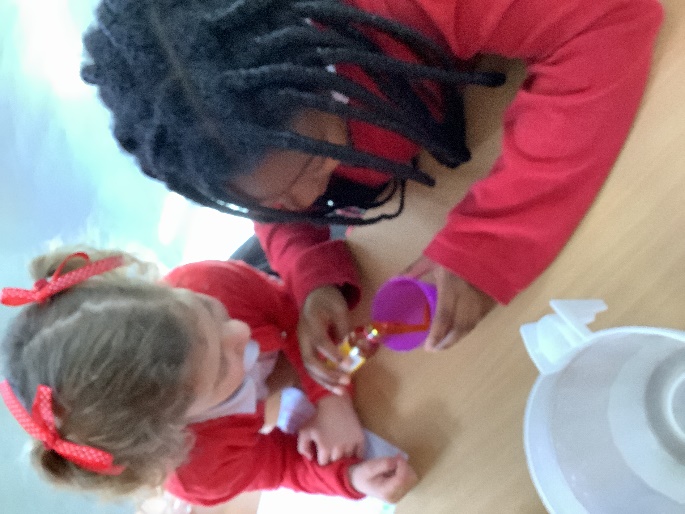 